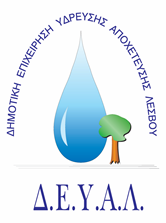 ΔΙΑΔΗΜΟΤΙΚΗ ΕΠΙΧΕΙΡΗΣΗ                                                               ΥΔΡΕΥΣΗΣ ΑΠΟΧΕΤΕΥΣΗΣ                                             ΛΕΣΒΟΥ                                                                                                          Προς                                                                                                          Δ.Ε.Υ.Α. ΛέσβουΕΝΔΕΙΚΤΙΚΟΣ ΠΡΟΫΠΟΛΟΓΙΣΜΟΣ	Προς ΘΕΜΑ:  Προμήθεια λιπαντικών για τις ανάγκες της Μονάδας Επεξεργασίας Λυμάτων Μυτιλήνης.Αρ. πρωτ. 3243/12-03-2021Α/ΑΠΟΣΟΤΗΤΑΠΕΡΙΓΡΑΦΗΤΙΜΗ   ΜΟΝ.ΚΟΣΤΟΣ1 48Γράσο σε φυσίγγιο 420ml(DIN 51825  code:K3K-30,ASTM D 4950 NLGI-3)11,00   528,0024Γρασαδόρος μεταλλικός με εύκαμπτο ακροφύσιο χωρητ. 500gr20,00     80,00ΚΑΘΑΡΗ ΑΞΙΑΚΑΘΑΡΗ ΑΞΙΑΚΑΘΑΡΗ ΑΞΙΑΚΑΘΑΡΗ ΑΞΙΑ 608,00ΦΠΑ 17%ΦΠΑ 17%ΦΠΑ 17%ΦΠΑ 17%  103,36ΣΥΝΟΛΟΣΥΝΟΛΟΣΥΝΟΛΟΣΥΝΟΛΟ   711,36